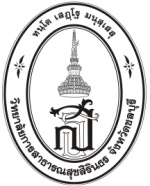 แบบฟอร์มการลาไปทำวิจัยเลขที่...................... วิทยาลัยการสาธารณสุขสิรินธร จังหวัดชลบุรี......./........../........... วันที่.........เดือน......................พ.ศ. ...........เรื่อง ขอลาเพื่อไปทำวิจัยเรียน ผู้อำนวยการวิทยาลัยการสาธารณสุขสิรินธร จังหวัดชลบุรีข้าพเจ้า................................................................. ตำแหน่ง................................................................................ภาควิชา................................................................ กลุ่มงาน................................................................................. ได้ผ่านการเสนอโครงร่างวิจัยเรื่อง........................................................................................................................ขอลาเพื่อไปทำวิจัย จำนวน..................วัน ตั้งแต่วันที่................................... ถึงวันที่.................................เพื่อ    	   ทบทวนวรรณกรรม 			  เก็บรวบรวมข้อมูล   วิเคราะห์และเขียนรายงาน		 เตรียมข้อมูลสำหรับนำเสนอผลงวิจัยทั้งนี้ การลาครั้งนี้เป็นครั้งที่......................... ของการทำวิจัยเรื่องดังกล่าวในระหว่างการลาสามารถติดต่อข้าพเจ้าได้ที่...................................................................................................................................................................... โทรศัพท์........................................................ในการลาครั้งนี้มีผู้ปฏิบัติงานแทนดังนี้1. ภาคทฤษฎี (   ) ไม่มีชั่วโมงสอน (   ) มีแลกแล้ว ลงนามผู้รับฝาก ...................................................................2. ภาคปฏิบัติบนหอผู้ป่วย..............................มอบ................................... ลงนามผู้รับฝาก.........................3. งานกลุ่มงาน...............................งานที่ฝาก.............................................ลงนามผู้รับฝาก.........................     ขอแสดงความนับถือ.............................................                                                         (                                          )1. ความเห็นของหัวหน้าภาควิชา........................................................................................................................                                                           	ลงชื่อ........................................                                                                 (                              )2. ความเห็นของหัวหน้างานวิจัยและผลงานวิชาการ..............................................................................................                                                        	ลงชื่อ........................................                                                                 (                              )3.ความเห็นของผู้อนุมัติ …………………………………………………………….......................................................... ...........………………………………………………………………………………………………………………………………………………………………..คำสั่ง (       ) อนุญาต   (       ) ไม่อนุญาต                         		ลงชื่อ............................................                               		  (............................................)                                         ผู้อำนวยการ 	                                     วันที่............../....................../.............หมายเหตุ ต้นฉบับเก็บไว้ที่งานวิจัยและผลงานวิชาการ